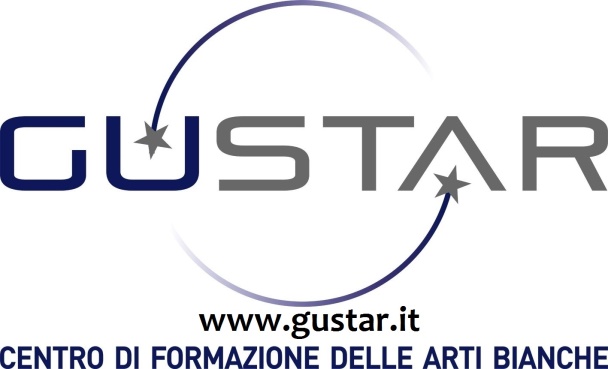                  CORSO BASE DI FORMAZIONE                                            PER                                    PASTICCIERE GUSTAR   INIZIO:  06 febbraio 2019PROGRAMMA DI 10 MODULI SVILUPPATO IN 15 GIORNIORARIO 14.30-18.30 PER UN TOTALE DI 64 OREMODULI :1 ) ATTREZZATURE LABORATORIO E MATERIE PRIME  2) LE SFOGLIE 3) LE FROLLE  4) MASSE MONTATE , PAN DI SPAGNA  , MERINGHE , CREME AL BURRO , PLUMCAKE5)BIGNE’ FRITTELLE6)CREME7) LIEVITATI DA COLAZIONE8)BISCOTTERIA9)DECORAZIONI E CIOCCOLATO10) TRADIZIONALIMINIMO 10 PERSONE COSTO EURO 800DATE : 06-07-13-14-20-21-27-28- febbraio              06-07-13-14-20-21-28-29-marzo